		Соглашение		О принятии согласованных технических правил Организации Объединенных Наций для колесных транспортных средств, предметов оборудования и частей, которые могут быть установлены и/или использованы на колесных транспортных средствах, и об условиях взаимного признания официальных утверждений, выдаваемых на основе этих правил Организации Объединенных Наций*(Пересмотр 3, включающий поправки, вступившие в силу 14 сентября 2017 года)_________		Добавление 77 — Правила № 78 ООН		Пересмотр 3 — Поправка 2Дополнение 2 к поправкам серии 05 — Дата вступления в силу: 24 сентября 2023 года		Единообразные предписания, касающиеся официального утверждения транспортных средств категорий L1, L2, L3, L4 и L5 
в отношении торможенияНастоящий документ опубликован исключительно в информационных целях. Аутентичным и юридически обязательным текстом является документ ECE/TRANS/WP.29/2023/10._________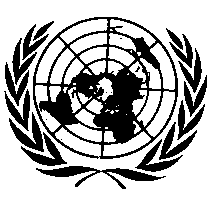 ОРГАНИЗАЦИЯ ОБЪЕДИНЕННЫХ НАЦИЙ Включить новый пункт 2.34 следующего содержания:«2.34	"автоматически включающееся торможение" означает функцию в рамках комплексной электронной системы управления, при которой тормозная(ые) система(ы) или тормоза на некоторых осях срабатывает(ют) с целью замедления транспортного средства вследствие прямого воздействия со стороны водителя либо без такого воздействия, но в результате автоматической оценки бортовой информации».Пункт 5.1.17.2 изменить следующим образом:«5.1.17.2	кроме того, в случае транспортных средств, оснащенных системами автоматически включающегося торможения и/или электрического рекуперативного торможения, которые создают тормозное усилие (например, при отпускании устройства управления акселератором), сигнал торможения инициируется также в соответствии со следующими предписаниями4:Во избежание быстрых изменений сигнала, приводящих к мерцанию стоп-сигналов, должны применяться соответствующие меры (например, гистерезис переключения, усреднение, временнáя задержка)».Пункт 5.1.17.3 изменить следующим образом:«5.1.17.3	После срабатывания сигнал подается до тех пор, пока сохраняется потребность в замедлении путем автоматически включающегося торможения и/или электрического рекуперативного торможения. Вместе с тем сигнал может быть подавлен при остановке или в том случае, когда потребность в замедлении падает ниже 1,3 м/с2 либо того значения, которое вызвало сигнал, в зависимости от того, какое из этих значений меньше.Сигнал не должен подаваться, если замедление вызвано исключительно естественным торможением двигателя, сопротивлением воздуха/ сопротивлением качению и/или уклоном дороги».E/ECE/324/Rev.1/Add.77/Rev.3/Amend.2−E/ECE/TRANS/505/Rev.1/Add.77/Rev.3/Amend.2E/ECE/324/Rev.1/Add.77/Rev.3/Amend.2−E/ECE/TRANS/505/Rev.1/Add.77/Rev.3/Amend.2E/ECE/324/Rev.1/Add.77/Rev.3/Amend.2−E/ECE/TRANS/505/Rev.1/Add.77/Rev.3/Amend.223 November 2023Замедление транспортного средства 
с помощью автоматически включающегося торможения и/или рекуперативного торможенияПодача сигнала≤1,3 м/с²Сигнал может подаваться>1,3 м/с²Сигнал подается